проект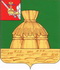 АДМИНИСТРАЦИЯ НИКОЛЬСКОГО МУНИЦИПАЛЬНОГО РАЙОНАПОСТАНОВЛЕНИЕ«___» _______ 2016 года		                                                                                               № ___г. НикольскО внесении изменений в Административный регламент осуществления муниципального земельного контроля в отношении расположенных в границах сельских поселений и на межселенной территории Никольского муниципального района объектов земельных отношений, утвержденный постановлением администрации Никольского муниципального района от 11.08.2016 года № 561В связи с принятием Федерального закона от 03.07.2016 года № 277-ФЗ «О внесении изменений в Федеральный закон «О защите прав юридических лиц и индивидуальных предпринимателей при осуществлении государственного контроля (надзора) и муниципального контроля» и Федеральный закон «О стратегическом планировании в Российской Федерации», постановления Правительства РФ от 19.07.2016 года № 691 «О внесении изменения в Правила подготовки органами государственного контроля (надзора) и органами муниципального контроля ежегодных планов проведения плановых проверок юридических лиц и индивидуальных предпринимателей», руководствуясь статьей 33 Устава Никольского муниципального района, администрация Никольского муниципального района ПОСТАНОВЛЯЕТ:1. Внести в Административный регламент осуществления муниципального земельного контроля в отношении расположенных в границах сельских поселений и на межселенной территории Никольского муниципального района объектов земельных отношений, утвержденный постановлением администрации Никольского муниципального района от 11.08.2016 года № 561 следующие изменения:1.1. Пункт 1.4 после слов «иная ответственность» дополнить словами «, а также организация и проведение мероприятий по профилактике нарушений указанных требований».1.2. Пункт 1.7 дополнить абзацами шестым и седьмым следующего содержания:«5) оформление результатов мероприятий по контролю без взаимодействия с юридическими лицами, индивидуальными предпринимателями;6) направление юридическому лицу, индивидуальному предпринимателю предостережения о недопустимости нарушения обязательных требований в соответствии с  частями 5 - 7 статьи 8.2 Федерального закона № 294-ФЗ.».1.3. В пункте 3.1:дополнить абзацами 6 и 7 следующего содержания:«- проведение мероприятий, направленных на профилактику нарушений обязательных требований;- проведение мероприятий по контролю без взаимодействия с юридическими лицами, индивидуальными предпринимателями.»;абзац шестой считать абзацем восьмым.1.4. Пункт 3.2 дополнить подпунктом 3.2.2(1) следующего содержания:«3.2.2(1). При разработке ежегодных планов на 2017 и 2018 годы должностное лицо органа муниципального земельного контроля, ответственное за составление ежегодного плана, направляет в федеральный орган исполнительной власти, осуществляющий функции по контролю и надзору за соблюдением законодательства о налогах и сборах, с использованием единой системы межведомственного электронного взаимодействия запрос о предоставлении в отношении включаемого в ежегодный план юридического лица или индивидуального предпринимателя сведений из единого реестра субъектов малого и среднего предпринимательства об отнесении этого юридического лица или индивидуального предпринимателя к субъектам малого предпринимательства.Межведомственный запрос в форме электронного документа подписывается усиленной квалифицированной электронной подписью.».1.5. В подпункте 3.3.2:в абзаце третьем слово «поступление» заменить словами «мотивированное представление должностного лица, муниципального служащего органа муниципального земельного контроля по результатам анализа результатов мероприятий по контролю без взаимодействия с юридическими лицами, индивидуальными предпринимателями, рассмотрения или предварительной проверки поступивших»;абзац шестой изложить в новой редакции:«в) нарушение прав потребителей (в случае обращения в орган, осуществляющий федеральный государственный надзор в области защиты прав потребителей, граждан, права которых нарушены, при условии, что заявитель обращался за защитой (восстановлением) своих нарушенных прав к юридическому лицу, индивидуальному предпринимателю и такое обращение не было рассмотрено либо требования заявителя не были удовлетворены);»;дополнить абзацем восьмым следующего содержания:«4) поступление в орган муниципального земельного контроля заявления от юридического лица или индивидуального предпринимателя о предоставлении правового статуса, специального разрешения (лицензии) на право осуществления отдельных видов деятельности или разрешения (согласования) на осуществление иных юридически значимых действий, если проведение соответствующей внеплановой проверки юридического лица, индивидуального предпринимателя предусмотрено правилами предоставления правового статуса, специального разрешения (лицензии), выдачи разрешения (согласования).».1.6. В пункте 3.3:подпункт 3.3.3 изложить в новой редакции:«3.3.3. Обращения и заявления, не позволяющие установить лицо, обратившееся в орган муниципального земельного контроля, а также обращения и заявления, не содержащие сведений о фактах, указанных в пункте 2 подпункта 3.3.2 настоящего административного регламента, не могут служить основанием для проведения внеплановой проверки. В случае, если изложенная в обращении или заявлении информация может в соответствии с пунктом 2 подпункта 3.3.2 настоящего административного регламента являться основанием для проведения внеплановой проверки, должностное лицо, муниципальный служащий органа муниципального земельного контроля при наличии у него обоснованных сомнений в авторстве обращения или заявления обязано принять разумные меры к установлению обратившегося лица. Обращения и заявления, направленные заявителем в форме электронных документов, могут служить основанием для проведения внеплановой проверки только при условии, что они были направлены заявителем с использованием средств информационно-коммуникационных технологий, предусматривающих обязательную авторизацию заявителя в единой системе идентификации и аутентификации.»;дополнить подпунктами 3.3.4 - 3.3.8 следующего содержания:«3.3.4. При рассмотрении обращений и заявлений, информации о фактах, указанных в подпункте 3.3.2 настоящего административного регламента, должны учитываться результаты рассмотрения ранее поступивших подобных обращений и заявлений, информации, а также результаты ранее проведенных мероприятий по контролю в отношении соответствующих юридических лиц, индивидуальных предпринимателей.3.3.5. При отсутствии достоверной информации о лице, допустившем нарушение обязательных требований, достаточных данных о нарушении обязательных требований либо о фактах, указанных в подпункте 3.3.2 настоящего административного регламента, уполномоченными должностными лицами, муниципальными служащими органа муниципального земельного контроля может быть проведена предварительная проверка поступившей информации. В ходе проведения предварительной проверки принимаются меры по запросу дополнительных сведений и материалов (в том числе в устном порядке) у лиц, направивших заявления и обращения, представивших информацию, проводится рассмотрение документов юридического лица, индивидуального предпринимателя, имеющихся в распоряжении органа муниципального земельного контроля, при необходимости проводятся мероприятия по контролю, осуществляемые без взаимодействия с юридическими лицами, индивидуальными предпринимателями и без возложения на указанных лиц обязанности по представлению информации и исполнению требований органов муниципального земельного контроля. В рамках предварительной проверки у юридического лица, индивидуального предпринимателя могут быть запрошены пояснения в отношении полученной информации, но представление таких пояснений и иных документов не является обязательным.3.3.6. При выявлении по результатам предварительной проверки лиц, допустивших нарушение обязательных требований, получении достаточных данных о нарушении обязательных требований либо о фактах, указанных в подпункте 3.3.2 настоящего административного регламента, уполномоченное должностное лицо, муниципальный служащий органа муниципального земельного контроля подготавливает мотивированное представление о назначении внеплановой проверки по основаниям, указанным в пункте 2 подпункта 3.3.2 настоящего административного регламента. По результатам предварительной проверки меры по привлечению юридического лица, индивидуального предпринимателя к ответственности не принимаются.3.3.7. По решению Главы района (при его отсутствии первого заместителя Главы района) предварительная проверка, внеплановая проверка прекращаются, если после начала соответствующей проверки выявлена анонимность обращения или заявления, явившихся поводом для ее организации, либо установлены заведомо недостоверные сведения, содержащиеся в обращении или заявлении.3.3.8. Орган муниципального земельного контроля вправе обратиться в суд с иском о взыскании с гражданина, в том числе с юридического лица, индивидуального предпринимателя, расходов, понесенных органом муниципального земельного контроля в связи с рассмотрением поступивших заявлений, обращений указанных лиц, если в заявлениях, обращениях были указаны заведомо ложные сведения.»;подпункты 3.3.4 – 3.3.7 считать подпунктами 3.3.9 – 3.3.12.1.7. В подпункте 3.4.1 после слов «пункта 2» дополнить словами «, пункте 2.1».1.8. В пункте 3.5:абзац первый подпункта 3.5.4 изложить в новой редакции:«3.5.4. О проведении плановой проверки проверяемое лицо уведомляется органом муниципального земельного контроля не позднее чем за три рабочих дня до начала ее проведения посредством направления копии распоряжения о начале проведения плановой проверки заказным почтовым отправлением с уведомлением о вручении и (или) посредством электронного документа, подписанного усиленной квалифицированной электронной подписью и направленного по адресу электронной почты юридического лица, индивидуального предпринимателя, если такой адрес содержится соответственно в едином государственном реестре юридических лиц, едином государственном реестре индивидуальных предпринимателей либо ранее был представлен юридическим лицом, индивидуальным предпринимателем в орган муниципального земельного контроля, или иным доступным способом.»;абзац второй подпункта 3.5.4 дополнить словами «, в том числе посредством электронного документа, подписанного усиленной квалифицированной электронной подписью и направленного по адресу электронной почты юридического лица, индивидуального предпринимателя, если такой адрес содержится соответственно в едином государственном реестре юридических лиц, едином государственном реестре индивидуальных предпринимателей либо ранее был представлен юридическим лицом, индивидуальным предпринимателем в орган муниципального земельного контроля»;абзац второй подпункта 3.5.7.5 дополнить предложением следующего содержания: «При проведении выездной проверки запрещается требовать от юридического лица, индивидуального предпринимателя представления документов и (или) информации, которые были представлены ими в ходе проведения документарной проверки.»;в подпункте 3.5.20 слова «орган государственного контроля (надзора), орган муниципального контроля обязаны» заменить словами «орган муниципального земельного контроля обязан»;дополнить подпунктом 3.5.20(1) следующего содержания:«3.5.20(1). В случае, если проведение плановой или внеплановой выездной проверки оказалось невозможным в связи с отсутствием индивидуального предпринимателя, его уполномоченного представителя, руководителя или иного должностного лица юридического лица, либо в связи с фактическим неосуществлением деятельности юридическим лицом, индивидуальным предпринимателем, либо в связи с иными действиями (бездействием) индивидуального предпринимателя, его уполномоченного представителя, руководителя или иного должностного лица юридического лица, повлекшими невозможность проведения проверки, должностное лицо, муниципальный служащий органа муниципального земельного контроля составляет акт о невозможности проведения соответствующей проверки с указанием причин невозможности ее проведения. В этом случае орган муниципального земельного контроля в течение трех месяцев со дня составления акта о невозможности проведения соответствующей проверки вправе принять решение о проведении в отношении таких юридического лица, индивидуального предпринимателя плановой или внеплановой выездной проверки без внесения плановой проверки в ежегодный план плановых проверок и без предварительного уведомления юридического лица, индивидуального предпринимателя.»;абзац второй подпункта 3.5.22 дополнить словами «либо акт о невозможности проведения проверки с указанием причин невозможности ее проведения;».1.9. Дополнить пунктами 3.6 и 3.7 следующего содержания:«3.6. Административная процедура проведения мероприятий, направленных на профилактику нарушений обязательных требований3.6.1. В целях профилактики нарушений обязательных требований орган муниципального земельного контроля:1) обеспечивает размещение на официальном сайте в сети «Интернет» перечень нормативных правовых актов или их отдельных частей, содержащих обязательные требования, оценка соблюдения которых является предметом муниципального земельного контроля, а также текстов соответствующих нормативных правовых актов;2) осуществляет информирование юридических лиц, индивидуальных предпринимателей по вопросам соблюдения обязательных требований, в том числе посредством разработки и опубликования руководств по соблюдению обязательных требований, проведения семинаров и конференций, разъяснительной работы в средствах массовой информации и иными способами. В случае изменения обязательных требований орган муниципального земельного контроля подготавливает и распространяет комментарии о содержании новых нормативных правовых актов, устанавливающих обязательные требования, внесенных изменениях в действующие акты, сроках и порядке вступления их в действие, а также рекомендации о проведении необходимых организационных, технических мероприятий, направленных на внедрение и обеспечение соблюдения обязательных требований;3) обеспечивает регулярное (не реже одного раза в год) обобщение практики осуществления в соответствующей сфере деятельности муниципального земельного контроля и размещение на официальном сайте в сети «Интернет» соответствующих обобщений, в том числе с указанием наиболее часто встречающихся случаев нарушений обязательных требований с рекомендациями в отношении мер, которые должны приниматься юридическими лицами, индивидуальными предпринимателями в целях недопущения таких нарушений;4) выдает предостережения о недопустимости нарушения обязательных требований в соответствии с частями 5 - 7 статьи 8.2 Федерального закона № 294-ФЗ.3.6.2. Основанием для начала административной процедуры проведения мероприятий, направленных на профилактику нарушений обязательных требований является наступление срока осуществления мероприятия по профилактике нарушений обязательных требований установленного ежегодно утверждаемой органом муниципального земельного контроля программой профилактики нарушений.3.6.3. Проведение мероприятий по профилактике нарушений обязательных требований осуществляется должностными лицами, муниципальными служащими, указанными в программе профилактики нарушений.3.6.4. Мероприятия по профилактике нарушений обязательных требований осуществляются в сроки, определенные программой профилактики нарушений.3.6.4. Результатом исполнения административной процедуры проведения мероприятий, направленных на профилактику нарушений обязательных требований являются:проведение мероприятия по профилактике нарушений обязательных требований;при наличии у органа муниципального земельного контроля сведений о готовящихся нарушениях или о признаках нарушений обязательных требований, полученных в ходе реализации мероприятий по контролю, осуществляемых без взаимодействия с юридическими лицами, индивидуальными предпринимателями, либо содержащихся в поступивших обращениях и заявлениях (за исключением обращений и заявлений, авторство которых не подтверждено), информации от органов государственной власти, органов местного самоуправления, из средств массовой информации в случаях, если отсутствуют подтвержденные данные о том, что нарушение обязательных требований, требований, установленных муниципальными правовыми актами, причинило вред жизни, здоровью граждан, вред животным, растениям, окружающей среде, объектам культурного наследия (памятникам истории и культуры) народов Российской Федерации, безопасности государства, а также привело к возникновению чрезвычайных ситуаций природного и техногенного характера либо создало непосредственную угрозу указанных последствий, и если юридическое лицо, индивидуальный предприниматель ранее не привлекались к ответственности за нарушение соответствующих требований - объявление юридическому лицу, индивидуальному предпринимателю предостережения о недопустимости нарушения обязательных требований и предложение юридическому лицу, индивидуальному предпринимателю принять меры по обеспечению соблюдения обязательных требований, требований, установленных муниципальными правовыми актами, и уведомить об этом в установленный в таком предостережении срок орган муниципального земельного контроля.3.7. Административная процедура проведения мероприятий по контролю без взаимодействия с юридическими лицами, индивидуальными предпринимателями3.7.1. Орган муниципального земельного контроля осуществляет следующие мероприятия по контролю, при проведении которых не требуется органа муниципального земельного контроля с юридическими лицами и индивидуальными предпринимателями (далее - мероприятия по контролю без взаимодействия с юридическими лицами, индивидуальными предпринимателями):1) плановые (рейдовые) осмотры (обследования) в соответствии со статьей 13.2 Федерального закона № 294-ФЗ;2) административные обследования объектов земельных отношений.3.7.2. Основанием для начала административной процедуры проведения мероприятий по контролю без взаимодействия с юридическими лицами, индивидуальными предпринимателями является утвержденное Главой района (в случае его отсутствия первым заместителем Главы района) задание на проведение таких мероприятий.3.7.3. Проведение мероприятий по контролю без взаимодействия с юридическими лицами, индивидуальными предпринимателями осуществляется должностными лицами, муниципальными служащими органа муниципального контроля, определенными заданием на проведение соответствующего мероприятия.3.7.4. Оформление и содержание заданий, указанных в подпунктах 3.7.2 и 3.7.3 настоящего административного регламента, оформление должностными лицами, муниципальными служащими органа муниципального земельного контроля результатов мероприятия по контролю без взаимодействия с юридическими лицами, индивидуальными предпринимателями, осуществляется в порядке, установленном администрацией Никольского муниципального района.3.7.5. В случае выявления при проведении мероприятий по контролю без взаимодействия с юридическими лицами, индивидуальными предпринимателями, нарушений обязательных требований, требований, установленных муниципальными правовыми актами, должностные лица, муниципальные служащие органа муниципального земельного контроля принимают в пределах своей компетенции меры по пресечению таких нарушений, а также направляют в письменной форме Главе района (первому заместителю Главы района) мотивированное представление с информацией о выявленных нарушениях для принятия при необходимости решения о назначении внеплановой проверки юридического лица, индивидуального предпринимателя по основаниям, указанным в пункте 2 части 2 статьи 10 Федерального закона № 294-ФЗ.3.7.6. В случае получения в ходе проведения мероприятий по контролю без взаимодействия с юридическими лицами, индивидуальными предпринимателями сведений о готовящихся нарушениях или признаках нарушения обязательных требований, указанных в частях 5 - 7 статьи 8.2 Федерального закона № 294-ФЗ, орган муниципального земельного контроля направляет юридическому лицу, индивидуальному предпринимателю предостережение о недопустимости нарушения обязательных требований.3.7.7. Результатом исполнения административной процедуры проведения мероприятий по контролю без взаимодействия с юридическими лицами, индивидуальными предпринимателями являются:проведение мероприятия по контролю без взаимодействия с юридическими лицами, индивидуальными предпринимателями;назначение внеплановой проверки юридического лица, индивидуального предпринимателя по основаниям, указанным в пункте 2 части 2 статьи 10 Федерального закона № 294-ФЗ;направление юридическому лицу, индивидуальному предпринимателю предостережения о недопустимости нарушения обязательных требований в соответствии с  частями 5 - 7 статьи 8.2 Федерального закона № 294-ФЗ.».1.10. Приложение № 1 изложить в новой редакции:«Приложение № 1к Административному регламентуБЛОК-СХЕМА ОСУЩЕСТВЛЕНИЯ МУНИЦИПАЛЬНОГО ЗЕМЕЛЬНОГО КОНТРОЛЯ 2. Настоящее постановление подлежит размещению на официальном сайте администрации Никольского муниципального района в информационно-телекоммуникационной сети «Интернет» и вступает в силу после официального опубликования в районной газете «Авангард», за исключением пунктов 1.1 – 1.3, 1.5 – 1.9 вступающих в силу с 1 января 2017 года.Глава района                                                                                                            В.В. Панов